ข้อกำหนดวิธีการรวบรวมและจัดเก็บข้อมูลกฎหมายใกล้ตัวที่ประชาชนสนใจกฎหมายใกล้ตัวที่ประชาชนสนใจ คือ เนื้อหา (Content) หนึ่งในเว็บไซต์กฎหมายอาเซียน (asean-law.senate.go.th) ที่นำเสนอเรื่องต่างๆ ที่เกี่ยวข้องกับการดำเนินชีวิตของประชาชนในภูมิภาคอาเซียนในรูปแบบ Infographic โดยการอ้างอิงจากข้อกฎหมายที่บัญญัติไว้ของแต่ละประเทศมาเปรียบเทียบให้เห็นความเหมือนและแตกต่างกัน เพื่อเป็นประโยชน์สำหรับประชาชนโดยทั่วไปจะได้ทราบข้อกฎหมายของแต่ละประเทศสมาชิกอาเซียน อันจะเป็นจุดเริ่มต้นสู่สู่การเป็นประชาคมอาเซียนอย่างสมบูรณ์และมั่นคงเนื้อหาหรือหัวข้อเรื่องของกฎหมายใกล้ตัวจะต้องมีลักษณะคือเป็นเรื่องที่ประชาชนให้ความสนใจหรือเป็นข้อมูลพื้นฐานในการดำเนินชีวิตที่ควรรู้เป็นประโยชน์กับประชาชนโดยส่วนรวมของทุกประเทศในอาเซียนเป็นเรื่องที่มีข้อกฎหมายรองรับเหมือนกันทุกประเทศจุดมุ่งหมายของการจัดทำ มุ่งเน้น ให้ประชาชน นิสิต นักศึกษา เข้าถึงข้อมูลได้มากถึง  ข้อมูลมีความเชื่อมโยงกัน เพื่อไปสู่เป้าหมายของการเปรียบเทียบกฎหมายแต่ละประเทศและในอนาคตสามารถลงลึกได้ถึงการเปรียบเทียบเป็นรายมาตรา  การรวบรวมข้อมูลกฎหมายใกล้ตัวที่ประชาชนสนใจ   นำมาเสนอในรูปแบบแผนภาพ หรือภาพ infographic นั้น การจัดทำข้อมูลในรูปแบบดังกล่าว เพื่อให้สอดคล้องกับมติคณะรัฐมนตรี วันที่ 26 มกราคม 2559 ที่มีมติเห็นชอบให้ทุกส่วนราชการนำแนวทางการจัดทำภาพ Infographic มาใช้สร้างความรู้ให้กับประชาชน ในการจัดทำข้อมูลรูปภาพ 1 ภาพ หรือ 1 เรื่องจะประกอบไปด้วยกฎหมายแต่ละประเทศ รวม 10 ประเทศ ในการนี้ สำนักงานเลขาธิการวุฒิสภา จึงขอความอนุเคราะห์ให้หน่วยงานของท่าน จัดทำภาพ Infographic ดังกล่าว อย่างน้อย 5 เรื่อง  มีเป้าหมายที่จะรวบรวมข้อมูลให้แล้วเสร็จ ก่อนเดือนธันวาคม 2559 ทั้งนี้ เพื่อจะได้นำไปเผยแพร่ประชาสัมพันธ์ในงานแถลงผลงานของรัฐบาล รวมถึงสื่อประชาสัมพันธ์อื่นๆ ด้วยตัวอย่างข้อคำถามที่ประชาชนสนใจค่าแรงขั้นต่ำของประเทศสมาชิกอาเซียนที่ควรรู้คุณขับรถบนทางพิเศษความเร็วไม่เกินเท่าไรจึงจะไม่ผิดกฎหมายการคิดอัตราภาษีมูลค่าเพิ่มของอาเซียนแตกต่างกันอย่างไรถ้าคุณพกอาวุธปืนเข้ามาในประเทศอาเซียนจะมีความผิดหรือไม่เด็กที่เกิดในประเทศสมาชิกอาเซียนจะต้องทำอย่างไรอัตราค่าโดยสารรถแท็กซี่ของประเทศอาเซียนคิดเท่าไรการจัดทำภาพ infographic มี 2 แนวทาง ดังนี้แนวทางที่ 1 กรณีหน่วยงานของท่านได้มีการจัดทำข้อมูล ภาพ infographic พร้อมไฟล์ต้นฉบับของกฎหมายที่เกี่ยวข้อง ในรูปแบบ .txt .doc .pdf  หรือ URL ของกฎหมายต่างๆ   ส่งให้กับฝ่ายเลขานุการคณะฯ 	แนวทางที่ 2 กรณีที่หน่วยงานของท่านยังไม่ได้จัดทำ ข้อมูล ภาพ infographic หรืออาจจะไม่พร้อมในการออกแบบ ทางสำนักงานฯ ได้ดำเนินการออกแบบ template (ดังภาพตัวอย่างที่ส่งมาพร้อมจดหมาย) เรียบร้อยแล้ว ดังนั้น ท่านสามารถ จัดส่ง หัวข้อเรื่อง ไฟล์ต้นฉบับของกฎหมายที่เกี่ยวข้อง ในรูปแบบ .txt .doc .pdf หรือ URL ของกฎหมายต่าง ๆ ส่งให้กับฝ่ายเลขานุการคณะฯ เพื่อฝ่ายเลขานุการคณะฯ จะไปดำเนินการจัดทำภาพ infographic ต่อไป การจัดหมวดหมู่	หัวข้อเรื่องที่แสดงทั้งหมดได้จัดหมวดหมู่ตามชื่อหน่วยงานที่มีหน้าที่รับผิดชอบดูแลในเรื่องนั้นๆ ได้แก่ กระทรวงต่างๆ หรืออาจเป็นหน่วยงานอื่นก็ได้ (ขึ้นอยู่กับข้อตกลง MOU) การเข้าถึงข้อมูลของกฎหมายใกล้ตัวที่ประชาชนสนใจ	ผู้ใช้งานเว็บไซต์สามารถเลือกดูข้อมูลที่สนใจโดยคลิ๊กที่ภาพไอคอนบนแผนที่ประเทศกลุ่มอาเซียน ก็จะไปเปิดหน้าแสดงข้อกฎหมายที่เกี่ยวกับหัวข้อเรื่องในประเทศนั้นๆ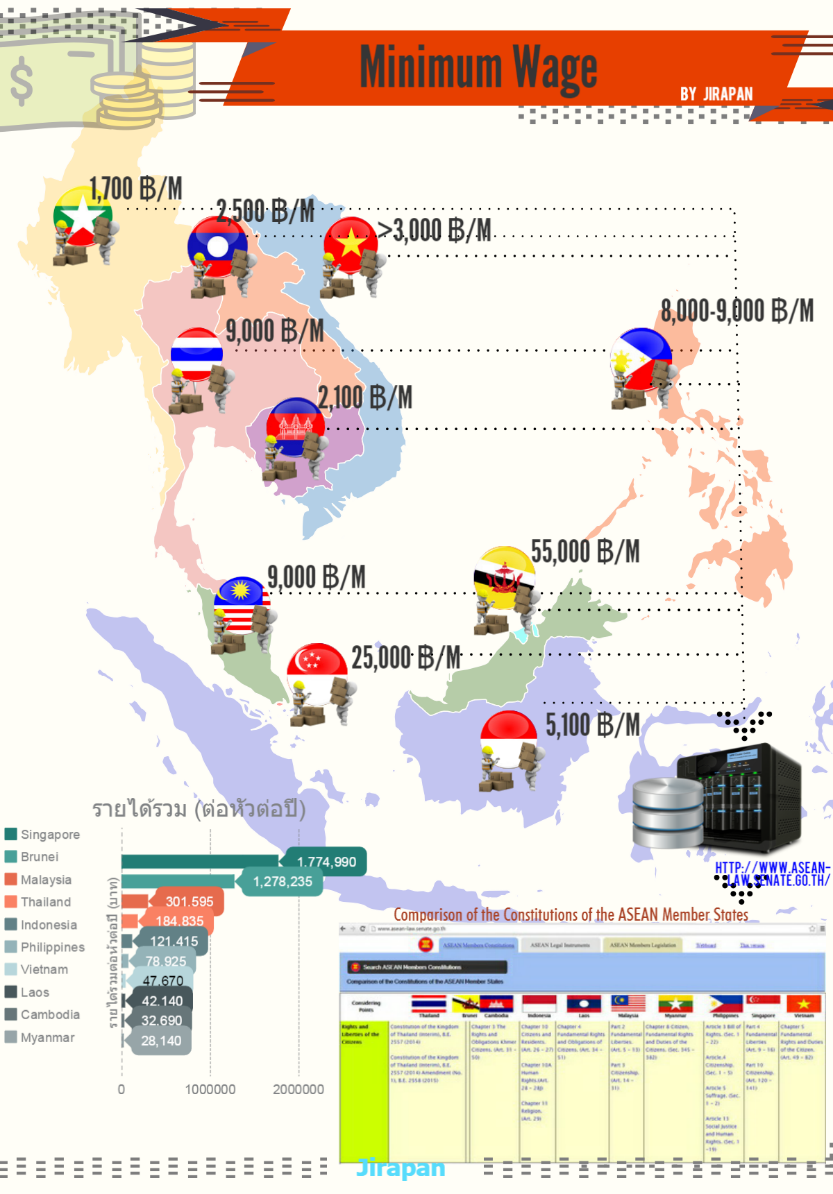 ตัวอย่างภาพ Infographic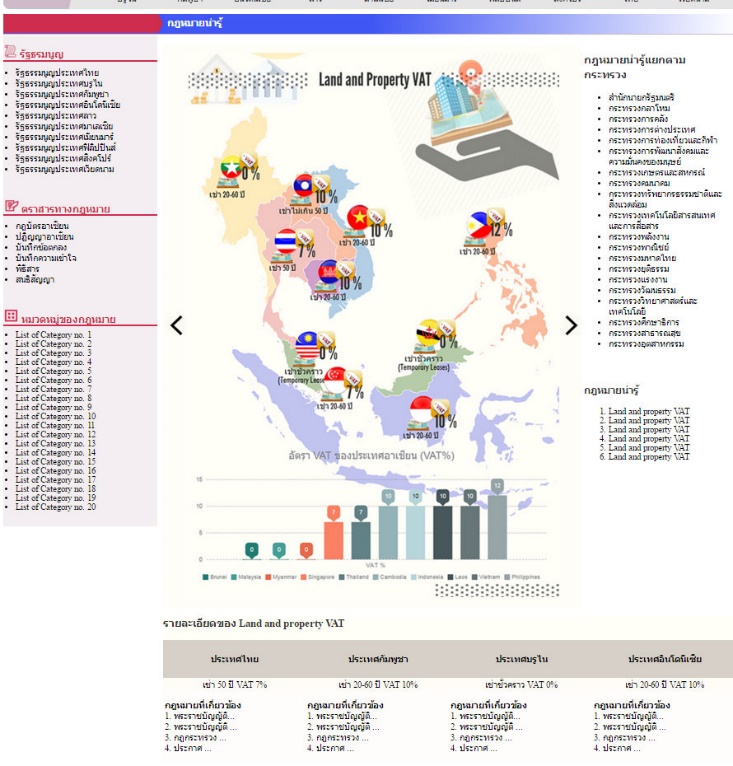 ตัวอย่างกฎหมายใกล้ตัวที่แสดงบนเว็บไซต์ข้อกำหนดทางเทคนิคไฟล์ภาพไอคอน	ภาพไอคอนคือ ภาพที่สื่อความหมายเกี่ยวกับหัวข้อเรื่องใดเรื่องหนึ่งของประเทศในอาเซียน โดยจะต้องกำหนดมาตรฐานเพื่อให้หน่วยงานอื่น เช่น กระทรวงต่างๆ ส่งไฟล์ข้อมูลมาเป็นรูปแบบที่เข้าใจง่ายเหมือนกันทุกหน่วยงาน ข้อกำหนดของภาพไอคอนมีดังนี้ขนาดภาพไอคอน (Size: 80x80 pixel)เป็นไฟล์ภาพประเภท PNG กำหนดให้ Background เป็น transparencyการกำหนดของชื่อไฟล์ภาพตามรูปแบบ คือ รหัสหน่วยงาน-เรื่องที่-ชื่อเรื่อง-รหัสประเทศ.png (Filename format: xxxxx-xx-xxxxx-xx.png) ตัวอย่างเช่น  27000-01-vat-bn.png, 27000-01-vat-kh.png, 27000-02-transportation-id.png, 27000-02-transportation-la.png (ดูรหัสหน่วยงาน, รหัสประเทศจากตารางที่แนบมา)ชื่อไฟล์ใช้ตัวอักษรภาษาอังกฤษและตัวเลขอารบิคเท่านั้น ไม่ใช้อักขระพิเศษอื่นๆชื่อและนามสกุลของไฟล์ใช้ตัวอักษรภาษาอังกฤษชนิดตัวพิมพ์เล็กทั้งหมดข้อกำหนดของรายละเอียดข้อความสั้นข้อความสั้นคือ คำ ข้อความ วลี หรือ keyword ที่แสดงคำตอบหรือสรุปสาระสำคัญของข้อมูลในแต่ละหัวข้อเรื่อง เช่น เช่า 20-60 ปี, 30%, 300 บาท/วัน ของแต่ประเทศในอาเซียน โดยที่ข้อความสั้นจะแยกออกจากภาพไอคอน (ไม่ต้องพิมพ์ข้อความใดลงในภาพไอคอน) แต่จะแยกมาจัดเก็บในฐานข้อมูล โดยจัดเก็บในรูปของตัวอักษร (Text) ความยาวไม่เกิน 20 ตัวอักษร ทั้งภาษาไทยและภาษาอังกฤษ ข้อมูลข้อความสั้นนี้จะถูกดึงขึ้นมาแสดงบนเว็บไซต์และแสดงตามชื่อเรื่องแยกตามประเทศในรูปแบบของ Dynamic contentการอ้างอิงข้อมูลกฎหมาย	ข้อมูลหัวข้อเรื่อง 1 เรื่องจะประกอบด้วยรายละเอียดของข้อความสั้นจำนวน 10 รายการ (ตามจำนวนประเทศสมาชิกอาเซียน) ซึ่งในแต่ละข้อความสั้นจะต้องมีข้อมูลกฎหมายมารองรับหรืออ้างอิงได้ เช่น ค่าจ้างขั้นต่ำของไทย 300 บาท/วัน จะต้องมีพระราชบัญญัติ ประกาศ หรือกฎหมายอื่นๆ ที่ระบุว่าค่าจ้างขั้นต่ำของไทยนั้นอยู่ที่ 300 บาท/วัน โดยการระบุชื่อกฎหมาย พร้อมทั้งแนบไฟล์ (PDF) หรือ URL ที่เก็บข้อมูลกฎหมายนั้นด้วย ตัวอย่างการเก็บรวบรวมข้อมูลรหัสประเทศรหัสหน่วยงานทั้งนี้ ขอเรียนให้ทราบว่า สำนักงานเลขาธิการวุฒิอยู่ระหว่างการปรับปรุง และการพัฒนาฐานข้อมูลกฎหมายของประเทศในกลุ่มอาเซียน  ดังนั้น การออกแบบและการพัฒนาเพื่อให้ท่านสามารถ นำเข้าข้อมูลจากหน่วยงานโดยตรง ณ ขณะนี้ ยังไม่สามารถดำเนินการได้  และขอความอนุเคราะห์ท่าน จัดส่งไฟล์ต้นฉบับของกฎหมายต่างๆ ที่เกี่ยวข้อง หรือ URL ของกฎหมายต่างๆ   เพื่อนำมาใช้ในการจัดทำภาพ Infographic ต่อไป อนึ่งหากท่านมีข้อซักถามเพิ่มเติมทางด้านเทคนิค โปรดติดต่อ คุณพิชชา พุ่มชูศรี โทร.02 8319272 -3  มือถือ 086 892 5568  e-mail : pit_pizza@yahoo.comชื่อเรื่องกฎหมายใกล้ตัว(ไทยและอังกฤษ)ชื่อไฟล์ภาพไอคอนข้อความสั้น (ไทยและอังกฤษ)ชื่อพรบ. กฎกระทรวง หรือ ประกาศชื่อไฟล์กฎหมายหรือ url ที่ใช้อ้างอิง- ค่าแรงขั้นต่ำของประเทศอาเซียน- Minimum wage in ASEAN 17000-01-wage-sg.png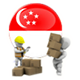 1000 $/MonthEmployment Act 2001(ชื่อไฟล์แนบ, URL)- ค่าแรงขั้นต่ำของประเทศอาเซียน- Minimum wage in ASEAN 17000-01-wage-th.png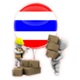 300 ฿/Monthพระราชบัญญัติคุ้มครองแรงงาน พ.ศ. 2551(ชื่อไฟล์แนบ, URL)- ค่าแรงขั้นต่ำของประเทศอาเซียน- Minimum wage in ASEAN 17000-01-wage-vn.png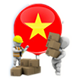 40 $/HourLabour codes 1997(ชื่อไฟล์แนบ, URL)ชื่อประเทศรหัสประเทศ (ISO Code)บรูไนbnกัมพูชาkhอินโดนีเซียidลาวlaมาเลเซียmyเมียนมาร์mmฟิลิปปินส์phสิงคโปร์sgไทยthเวียดนามvnชื่อกระทรวงรหัสหน่วยงานสำนักนายกรัฐมนตรี01000กระทรวงกลาโหม02000กระทรวงการคลัง03000กระทรวงการต่างประเทศ04000กระทรวงการท่องเที่ยวและกีฬา05000กระทรวงการพัฒนาสังคมและความมั่นคงของมนุษย์06000กระทรวงเกษตรและสหกรณ์07000กระทรวงคมนาคม08000กระทรวงทรัพยากรธรรมชาติและสิ่งแวดล้อม09000กระทรวงเทคโนโลยีสารสนเทศและการสื่อสาร11000กระทรวงพลังงาน12000กระทรวงพาณิชย์13000กระทรวงมหาดไทย15000กระทรวงยุติธรรม16000กระทรวงแรงงาน17000กระทรวงวัฒนธรรม18000กระทรวงวิทยาศาสตร์และเทคโนโลยี19000กระทรวงศึกษาธิการ20000กระทรวงสาธารณสุข21000กระทรวงอุตสาหกรรม22000รัฐสภา (วุฒิสภา,สภาผู้แทนฯ,สถาบันพระปกเกล้า)27000